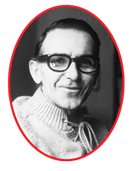 39. Prof. Dr. Şeref Zileli Anma ve Hacettepe İç Hastalıkları Günü22 Şubat 2024Prof. Dr. Şeref Zileli Konferansları“Kardiyolojide Son 40 Yıl” Prof. Dr. Kenan Övünç“Yapay Zeka ve Tıp” Prof. Dr. Tekin AkpolatProf. Dr. Şeref Zileli ÖdülleriEn İyi Tez-Yayın ÖdülleriBaşarılı Araştırma Görevlisi ÖdülleriTez SahibiTez DanışmanıUzm.Dr.İmdat EroğluProf. Dr. A.Tomris Erbaşİç HastalıklarıDr.Berkay KaparDr.Fatih ErcanDr.Serez İleriDr.Yunus Emre DalkılıçDr.Yunus KaygusuzEnfeksiyon HastalıklarıDr.Tuğba PamukçuGöğüs HastalıklarıDr.Elif Naz SancarKardiyolojiDr.Samuray Zekeriyayev